Záznam z prieskumu trhupre zákazku podľa § 1 ods. 15 zákona č. 343/2015 Z. z. o verejnom obstarávaní a o zmene a doplnení niektorých zákonov v znení neskorších predpisov (ZVO)Identifikácia verejného obstarávateľa:Názov:		Slovenská poľnohospodárska univerzita v NitreSídlo:		Tr. A. Hlinku 2, 949 76 NitraIČO:		00397482DIČ:		2021252827IČ DPH:		SK2021252827Internetová adresa:	http://www.uniag.sk/v rámci Výzvy číslo: 	56/PRV/2022pre opatrenie: 		16 – Spoluprácapodopatrenie: 	16.1 – Podpora na zriaďovanie a prevádzku operačných skupín EIP zameraných na produktivitu a udržateľnosť poľnohospodárstvaNázov projektu: Ekologický a ekonomický význam aplikácií precíznych technológií v poľnohospodárskej praxi Predmet zákazky:	Názov: Ostatné obstarávané neinvestičné náklady - náklady na pohonné hmoty v rámci projektu Ekologický a ekonomický význam aplikácií precíznych technológií v poľnohospodárskej praxiOpis: „Náklady na pohonné hmoty špecializovanú poľnohospodársku techniku s vybavením na špeciálnu agrotechniku akou je precízne poľnohospodárstvo “Spôsob vykonania prieskumu:  Štatistický úrad SR (STATdat.) - Priemerné ceny pohonných látok v SR (týždenné) Predpokladaná hodnota zákazky (PHZ): PHZ bola určená ako priemer ceny pohonných látok v SR (týždenné) * počet v zmysle obsahového námetu.  Cenové ponuky SW:29. týždeň (17. 7. 2023 - 23. 7. 2023) – Motorová nafta (EUR / l) – v sume 1,475 EUR s DPH - viď. príloha na konci dokumentu, PHZ na nákup 4260 litrov pohonnej hmoty pre špecializovanú poľnohospodársku techniku s vybavením na špeciálnu agrotechniku = (4260 * 1,475) = 6283,5 EURVerejný obstarávateľ v súlade s vyššie uvedeným stanovil predpokladanú hodnotu zákazky vo výške = 6283,5 EUR. V Nitre, dňa 25.7.2023Vypracoval: Ing. Jakub Pagáč, PhD. 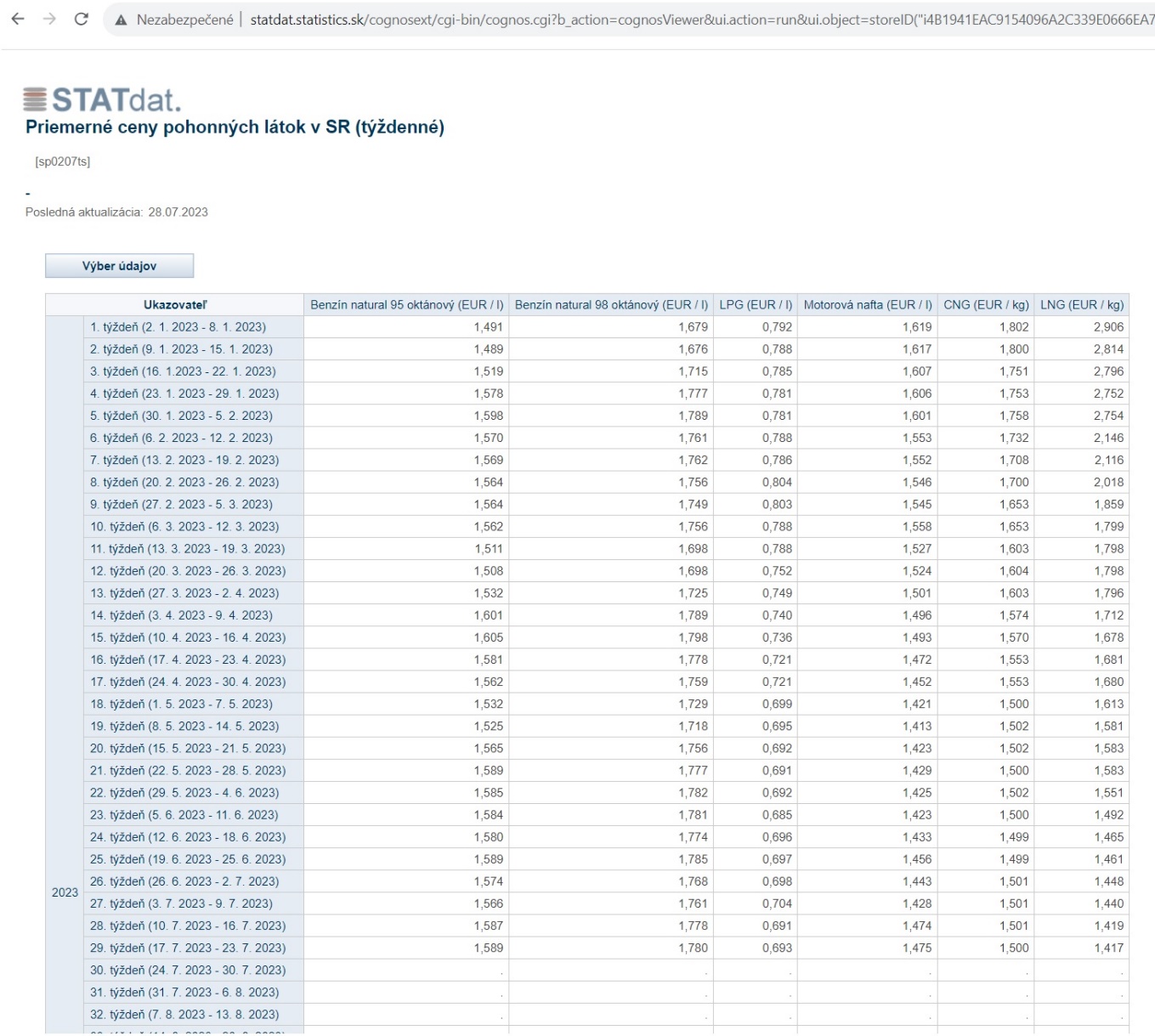 